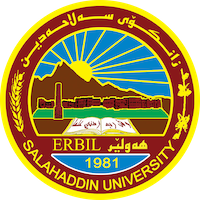 Academic Curriculum Vitae Personal Information: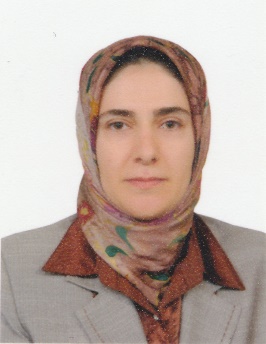 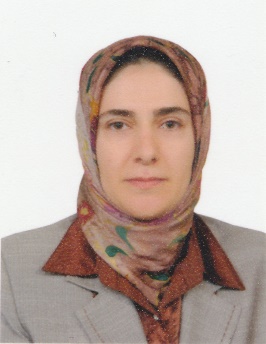 Full Name: Akhter Ahmed AhmedAcademic Title: Assistant ProfessorEmail: akhter.ahmed@su.edu.krdMobile: akhter.ahmed@su.edu.krdEducation:	 1- B.Sc. in Biology, (1995) Department of Biology, College of Science, University of Salahaddin-Erbil, Erbil, Iraq. 2- M.Sc. in Biology(Microbiology), (2000)Department of Biology, College of Science, University of Salahaddin-Erbil, Erbil, Iraq. 3- PhD in Medical Bacteriology (2019) Department of Biology, College of Science, University of Salahaddin-Erbil, Erbil, Iraq. Employment:2013 to date Assist. Prof. in Department of Biology, College of Science, Salahaddin University2009-2013 Lecturer in Department of Biology, College of Science, Salahaddin University2000-2009 Assist. Lecturer in Department of Biology, College of Science, Salahaddin UniversityQualifications Teaching qualificationsIT qualifications, using Microsoft Word, Excel, PowerPointLanguage qualifications such as TOEFL, IELTS or any equivalentSPSS, GraphPad prism. Teaching experience:Lectures to undergraduate students  Medical Bacteriology General Microbiology  Microbial Physiology  Microbial Genetics  Food & Industrial Microbiology Lectures to postgraduate students Topics in Microbiology  Advanced Medical Bacteriology  Microbial Techniques  Bacterial Physiology Supervisor of advanced Microbiology lab in Biology Department  Research and publicationsYaseen , Moyaser A., Esam Y. Mansoor and Akhter A. Ahmed. Bacteriological Study on Otitis Media in Erbil City. Zanco Journal for medical Sciences, Vol.8, No.1, pp. 73-78, 2004.Ahmed, Akhter A. and Faraydoon A. Salih, Association of Bacterial Infections With Urinary Calculi. Zanco Journal of pure and applied Sciences, Vol.20, No. 1, 2008.Ahmed Akhter A.,AntibacterialActivityof Punica granatum on Pseudomonas aeruginosa.Journal of Duhok University, Vol.12, Vo.3, 2009.Ahmed, Akhter A. Antibacterial Activity of Punica granatum on Multi-drug resistant Staphylococcus aureus., Journal of Kirkuk University-Scientific studies, Vol. 4, no.3, 2009Ahmed, Akhter A.,Sawar I. Mawlood and Abdulelah S. Ismaeel Role of Solvent and Methods of Extraction on The Inhibitory Effect of Black Seed Extracts on Pseudomonas aeruginosa,Zanco Journa of pure and applied sciences, Vo. 2, No. 3, 2010.Garib, Darstan J., Akhter A. Ahmed and Abdulelah S. Ismaeel, Inhibitory effect of Breast milk against pediatric bacterial infection., Zanco Journa of pure and applied sciences, Vol. 23, No. 2, 2011.Kamel,Fouad H, Hero M. Ismael and Akhter A. Ahmed, Effect of Natural Surface Secretes of Some Common Onamental Plants Leaves on Pathogenic Micro-organisms, Journal of Life Sciences 6 (2012) 1387-1390.Ahmed, Akhter A., In vitro Screening of Lactobacillus Species From Homemade Yoghurt for Antagonistic effects against some common bacteria pathogens., Jordan Journal of Biological Sciences, Vol. 6, No. 3, 2013.Yahya A. Shekha, Hero M. Ismaeel and Akhter A. Ahmed, Bacteriological and Mycological Assessment ofWater Qualityof Duhok Reservior, Iraq. JJBS, 6(4) 2013. Rasheed,Taban K. Akhter A. Ahmed,Interlukine-12 and C-reactive protein as markers for chronic bacterialinfections,Zanco Journal of pure and applied Sciences,Vol.27, No.2 2015SafeaS.Taha;* **Akhter A. Ahmad; Sawar I. Mawlood;** NawrozO.Ali Synthesis of some series of 2-amino-1,3,4- thiadiazole Derivitives with their pathogenic Bacterial Activity Journal of Raparin University - Vol.4, No.11, (July 2017).Akhter A, Fraidoon S. Low concentrations of local honey modulate ETA expression, and quorum sensing related virulence in drug-resistant Pseudomonas aeruginosa recovered from infected burn wounds. Iran J Basic Med Sci  22: 2019.Akhter A, Fraidoon S. Quercus infectoria gall extracts reduce quorum sensing-controlled virulence factors production and biofilm formation in Pseudomonas aeruginosa recovered from burn wounds. BMC Complementary and Alternative Medicine, 19:177, 2019.Akhter A. Ahmed, Suzan A. Shareef , Abdulilah S. Ismaeil. Synergistic effect of different plant extracts and antibiotics on some pathogenic bacteria, Science Journal of University of  Zakho 8(1), 7-11, March-2020 .Akhter Ahmed Ahmed,Jian Lateif Hussein , Dotsha Jaleel Raheem. Study of Antibacterial, Antioxidant Activity and Biochemical Parameters of Different Honey Samples. Iraqi journal of Science, 64(5) 2023.Akhter A Ahmed, Fraidoon A. Salih, Mohammad Yousef.  Rhus coriaria extracts inhibit quorum sensing-related virulence and biofilm production in drug-resistant Pseudomonas aeruginosa recovered from burn wounds. Iranian Journal of Basic Medical Science,   25: 1349-1356. 2022.Akhter A Ahmed &Talar I Hassan . Characterization, antibacterial and antibiofilm evaluation of biosynthesized silver nanoparticles from Pseudomonas aeruginosa against drug resistant Acinetobacter baumannii, Al MustansiriyahJournal of Pharmaceutical Sciences, 2023.Akhter A Ahmed &Talar I Hassan.  Biogenic Silver nanoparticles by Pseudomonas aeruginosa reduce expression of biofilm and quorum signaling genes in multi-drug resistant Acinetobacter baumannii, Volume 16, issue 4 (December), 2023.Akhter Ahmed Ahmed, Trefa Salih Mohamad,  Jwan Khidhr Rahman,  Aryan R. GanjoDown-regulation of abaI, abaR, Bap and OmpA genes in Acinetobacter baumannii byethanol extract of Glycyrrhiza glabra after toxicity assessment. Cellular and Molecular Biology, 2023, 69(12): 194-200.Akhter Ahmed Ahmed, Pakhshan Abdulla Hassan, Abdulilah Saleh Ismaeil and Shahnaz Burhan Ali. Weakening of Virulence Factors and Biofilm in Salmonella Typhi by Medicinal Plants Extracts. Biomedical & Pharmacology Journal, 2023, 16(3), p. 1631-1639.Akhter Ahmed Ahmed , Jwan Khidhr Rahman, Aryan R. Ganjo, Trefa Salih Mohamad.Assessment of toxicity, anti-quorum sensing and anti-biofilm productioneffects of Hypericum triquetrifolium Turra extract on multi-drug resistantAcinetobacter baumannii. Journal of King Saud University – Science, 35 (2023) 102714Conferences and courses attended1- First Scientific Conference for Pure Science, at University of Kirkuk -Iraq,(24-25 February 2009).2- 4th International Scientific Conference of Salahaddin University-Erbil, October 18-20, 2011, Erbil, Kurdistan, Iraq.3- 3rd International Visible Conference of Ishik University on New Trends in Education, April 14, 2012, Erbil, Kurdistan, Iraq.4- IBRO Conference in Biology Department/ College of Science/ University of Salahaddin at 11-19 March 2014.5- 6th ICOWOBAS2017 18-19 March ,Erbil-Kurdistan Region-Iraq.6- 4th International Scientific Conference of Cihan University-Erbil on Biological Sciences(CIC-BIOS’10) 26-27 April 2017.7- 2nd EPU Symposium Internationalization of Scientific Research in Kurdistan /2/3-May- 2017.Funding and academic awards Conferences and courses attended1- First Scientific Conference for Pure Science, at University of Kirkuk -Iraq, (24-25 February 2009).2- 4th International Scientific Conference of Salahaddin University-Erbil, October 18-20, 2011, Erbil, Kurdistan, Iraq.3- 3rd International Visible Conference of Ishik University on New Trends in Education, April 14, 2012, Erbil, Kurdistan, Iraq.4- IBRO Conference in Biology Department/ College of Science/ University of Salahaddin at 11-19 March 2014.5- 6th ICOWOBAS2017 18-19 March ,Erbil-Kurdistan Region-Iraq.6- 4th International Scientific Conference of Cihan University-Erbil on Biological Sciences(CIC-BIOS’10) 26-27 April 2017.7- 2nd EPU Symposium Internationalization of Scientific Research in Kurdistan /2/3-May- 2017.Professional Social Network Accounts:-https://www.researchgate.net/profile/Akhter-Ahmed-2- https://scholar.google.com/citations?user=RDLOSYIAAAAJ&hl=en- https://www.linkedin.com/feed/- https://orcid.org/my-orcid?orcid=0000-0002-1049-6471-https://independent.academia.edu/akhterahmedahmed